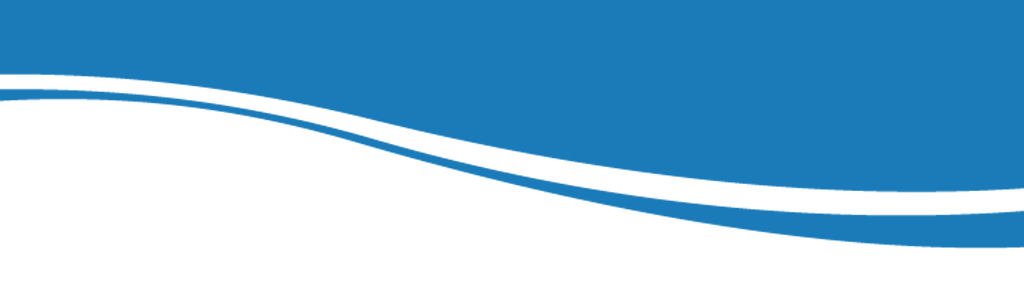 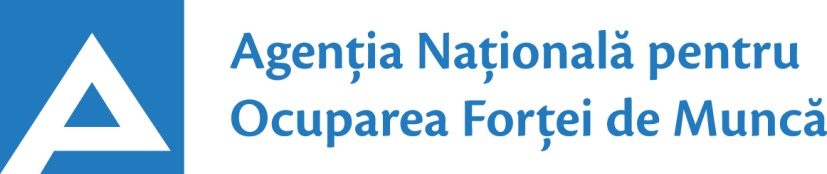                12.10.202024.01.2017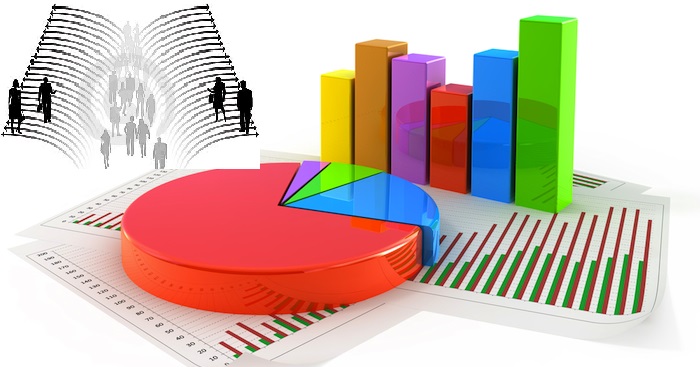 Observatorul pieței munciiConform bazei de date a Agenţiei  Naţionale pentru Ocuparea Forţei de Muncă la data de 12.10.2020 erau în evidenţă 7854 locuri de muncă vacante, care pot fi accesate atât de femei, cât și de bărbați.  În aspect teritorial, numărul locurilor de muncă vacante, disponibile în fiecare subdiviziune teritorială de ocupare, constituie: Pentru persoanele cu nivel de instruire superior şi mediu de specialitate sunt disponibile1940  locuri de muncă vacante, constituind cca 25% din numărul total de locuri vacante. Ținând cont de HG nr. 672 din 17.12.2019 pentru locurile vacante în autorități publice (specialist (inclusiv superior, principal) este stabilit moratoriu temporar.Pentru persoanele cu nivel de instruire secundar profesional și pentru muncitorii necalificați, Agenţia Naţională pentru Ocuparea Forţei de Muncă oferă 5914 locuri de muncă, ce constituie 75% din numărul total de locuri de muncă vacante:Sunt oferite următoarele locuri de muncă pentru muncitori necalificaţi:Persoanele aflate în căutarea unui loc de muncă, se pot adresa la subdiviziunile teritoriale pentru ocuparea forţei de muncă sau pot accesa Portalul pieţei muncii: www.angajat.md, unde sunt postate locurile vacante oferite în fiecare raion, pe profesii.        Prezentul buletin este elaborat în concordanță cu „Clasificatorul ocupaţiilor din        Republica Moldova (CORM 006-14)”,aprobat prin ordinul Ministerului Muncii,        Protecției Sociale și Familiei nr.22 din 03.03.2014.STOLocuri vacanteSTOLocuri vacanteChişinău2900	UTA Găgăuzia99Bălți 924Ştefan Vodă89Floreşti363Şoldăneşti84Nisporeni285Ocniţa82Ungheni250Căuşeni81Cantemir229Criuleni80Străşeni227Edineț80Orhei194Făleşti71Anenii Noi178Glodeni66Hânceşti175Briceni62Călăraşi174Sângerei48Teleneşti155Leova44Cimişlia147Taraclia43Ialoveni147Soroca42Cahul138Donduşeni24Râşcani123Drochia19Basarabeasca111Dubăsari17Rezina103OcupațiiLocuri vacanteTotalDin care:Inspector, ofițer662ofițer urmărire penală – 259ofiţer de sector – 200inspector de poliție – 78inspector (alte domenii) – 70polițist – 26polițist de frontieră – 14inspector pregătire tehnico-militară – 10ofițer conformitate – 5Specialist în domeniul sănătății431asistent medical (inclusiv de familie) – 237medic specialist – 129medic medicină generală – 31medic medicină de familie – 11laborant-farmacist – 8brancardier - 5felcer/felcer laborant – 4maseur - 3kinetoterapeut - 3Inginer, tehnician  151inginer  (alte domenii) – 45tehnician (alte domenii) – 29inginer-tehnolog/tehnolog  – 15inginer programator – 14inginer proiectant - 10electromecanic – 9inginer electronist – 7tehnician aviație la exploatarea navelor – 7inginer cadastral – 6inginer electrician - 5inginer-mecanic – 4Specialist în învățământ127educator învăţământul preşcolar/primar -53instructor/maistru-instructor – 23profesor învăţământ liceal/postliceal – 19profesor învăţământ primar/gimnazial – 10antrenor – 9psiholog – 6logoped – 4traducător – 3Specialist (inclusiv superior, principal)68Specialist în activitatea financiară, economică sau comercială67contabil/contabil-șef - 45economist – 8broker – 5specialist bancar – 5auditor intern – 4Șef secție/sector/serviciu/grup/etc.(diverse domenii)66Manager/marketing36manager  (alte ramuri) – 16manager (în activitatea comercială) – 12manager (marketing și vânzare) – 8Asistență socială27asistent social /inclusiv comunitar– 17asistent parental profesionist - 10Programator/Programator software (administrator bază de date)25Consultant(diverse ramuri)19Maistru (diverse domenii) 16Secretar(diverse domenii)16Tehnolog14Pilot aeronave13Administrator(diverse ramuri)13Director (alte domenii)10Mecanic(diverse domenii)9Laborant  (alte domenii)8Actor6Jurisconsult/grefier5Specialist securitatea și sănătatea în muncă5Agronom5Specialist resurse umane5Electrician secție/sector5Asistent judiciar4Electronist4Specialist relații publice3Alte ocupații120Lucrători în industria textilă și confecții1920cusător (industria ușoară/confecțiilor) – 1813confecționer - 49croitor – 31termofinisor confecții - 23țesător/țesător covoare – 4Transport şi telecomunicaţii777taxator/conductor – 204conducător auto (șofer) – 194conducător troleibuz - 149montator cale ferată – 57lăcătuș auto – 32revizor bilete - 30asamblor –  29mecanic auto/ajutor de mecanic – 26muncitor rutier/feroviar – 15strungar  – 13confecționer cablaje auto - 10conducător încărcător – 5instructor conducere auto – 5acumulatorist  - 5vulcanizator - 3Lucrători calificați în întreprinderi industriale522montator subansamble - 90sudor/electrogazosudor – 87lăcătuș instalator tehnică sanitară - 47electromontor/lăcătuș electromontor - 42lăcătuș-reparator – 25rihtuitor fețe de încălțăminte – 23electromecanic – 18lăcătuș la repararea materialului rulant – 16extractor –puitor  - 15lăcătuș-montator – 14lăcătuș la asamblarea construcțiilor metalice – 12 reparator utilaj tehnologic - 11controlor calitate – 11completatori mărfuri - 11lăcătuș controlor – 10asamblor / decorator jucării– 10lăcătuș la lucrările de asamblare mecanică – 9control or (alte domenii) – 8lăcătuş mecanic - 8lăcătuș în construcții - 8lăcătuș la rețelele de apeduct și canalizare – 7lăcătuş revizie şi reparaţie a locomotivelor - 7electrician/lăcătuș electrician – 6filator – 5bobinator  bobine  -  5electromecanic ascensoare - 4lăcătuș la exploatarea și repararea utilajelor – 4șlefuitor de lemn – 3liftier – 3ștanțator – 3Operatori, aparatişti, maşinişti la instalaţii și mașini 483operator în sectorul de producție – 124operator de interviu – 52operator la telecomunicații – 50mașinist (alte domenii)  - 48operator la bandă rulantă – 45operator  (alte domenii) – 36operator în sala de cazane – 24mașinist la excavatorul cu o singură cupă – 15operator introd., validare si prelucrare date – 14operator la calculatoare electronice – 14operator la utilaje de cusut - 10mașinist la autogreder – 9operator ghișeu bancă – 8operator la panoul de comandă – 8operator la mașini-unelte cu comandă numerică- 6operator comercial - 5operator la instalații tehnologice - 5mașinist la buldozere – 5prelucrător carcase - 5Lucrători în domeniul serviciilor personale285asistent personal – 84inspector  patrulare – 65gardian public – 44frizer - 20ajutor de educator  - 18poştaş  – 15agent pază în incinte – 13dispecer – 12dădacă - 10manichiuristă – 4Hoteluri şi restaurante200bucătar/bucătar - șef – 57cofetar – 41brutar  – 33chelner (ospătar) – 30barman – 17preparator/modelator aluat – 13bombonier – 5bufetier - 4Lucrători în domeniul vânzărilor169vânzător produse alimentare/nealimentare – 110controlor-casier/casier – 41agent de comerț/de vânzări – 9magaziner – 9Lucrători calificaţi în agricultură, silvicultură, acvacultură, piscicultură 118viticultor – 88tractorist – 24crescător de păsări /animale – 6Lucrători în construcţii97tâmplar – 23betonist – 22pietrar-zidar – 16tencuitor – 16pavator – 7fierar-betonist – 4tinichigiu – 3zugrav – 3dulgher - 3Alte ocupații 187     MeseriaLocuri vacanteTotalMuncitor auxiliar464Muncitor necalificat în agricultură, silvicultură și grădinărit194Hamal94Îngrijitor încăperi de producție și serviciu65Măturător46Femeie de serviciu41Bucătar auxiliar30Muncitor necalificat în construcții29Puitor-ambalator27Infirmieră  26Spălător vehicule20Călcător15Spălător veselă15Curățitor teritorii13Paznic 13Amenajator/îngrijitor/salubrizator  spații verzi12Fochist10Încasator și cititor contoare de energie electrică8Muncitor la depozitul de fructe și legume8Ambalator manual7Muncitor necalificat la ambalarea produselor6Muncitor necalificat în industria confecțiilor5Muncitor la amenajarea localităților4Cameristă4